[EK-3  STAJ DİLEKÇESİ]	 Tarih: ...../...../20… 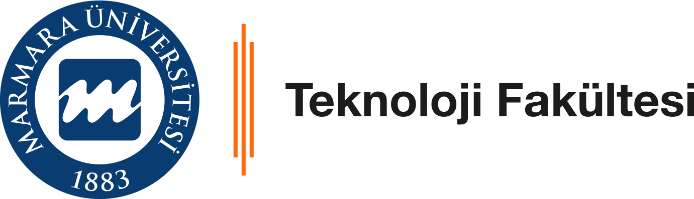 MARMARA ÜNİVERSİTESİ TEKNOLOJİ FAKÜLTESİ BİLGİSAYAR MÜHENDİSLİĞİBÖLÜMÜ BAŞKANLIĞINA  Bölümünüzün ........................... numaralı öğrencisiyim. İşyeri eğitimini yapmak için başvuruda bulunduğum aşağıda bilgileri sunulmuş olan kurum, aşağıda belirtilen tarihler arasında işyeri eğitimi yapmamı uygun görmektedir.Belirttiğim tarihler arasında üniversitemiz tarafından Genel Sağlık Sigortamın yapılabilmesi için gerekli olan kişisel belgelerim (nüfus kağıdı fotokopisi, ikametgah kağıdı ve fotoğraf) ektedir. Genel Sağlık Sigortam yapılmadan işyeri eğitimine başlamayacağımı, sigortasız işyeri eğitimi yapmam halinde işyeri eğitimimin geçersiz sayılacağını ve işyeri eğitimi sırasında olabilecek iş kazalarında tüm sorumluluğun şahsıma ait olduğunu kabul ve beyan ederim. Saygılarımla,  Adı Soyadı : ...........................................................  Cep Tel     : ……………………………………….….. E-posta     : …………………………………………… İmza   EK:         Genel Sağlık Sigortası Beyanı İşyeri Eğitimi Tarihi:Sağlık Sigortası yapılabilmesi için gereklidir.İşyeri Eğitimi Başlama:……./……/20...İşyeri Eğitimi Bitiş:……./……/20.…Firma AdıFirma AdresiFirma Faaliyet AlanıFirma Web Adresi:Firma Telefon Numarası  (…….)  …………………....  (…….)  …………………....